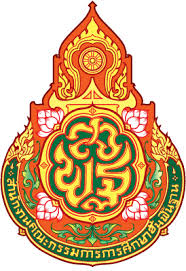 ข้อสอบ Pre O-net กลุ่มสาระการเรียนรู้สังคมศึกษา ศาสนาและวัฒนธรรม  ชั้นประถมศึกษาปีที่  6ครั้งที่ 1/2559 กลุ่มสถานศึกษาในเขตพื้นที่ที่ 17 (บ้านโต้น หนองแวง พระบุ)ชื่อ...................................................................................ชั้นประถมศึกษาปีที่ 6โรงเรียน....................................... วันที่.............เดือน.........................พ.ศ.2559คำชี้แจงข้อสอบทั้งหมดมี  2 ตอน  จำนวน 40 ข้อตอนที่ 1 แบบปรนัย 4 ตัวเลือก เลือก 1 คำตอบที่ถูกที่สุด  จำนวน 35 ข้อ ข้อละ 2.5 คะแนน รวม 87.5 คะแนนตอนที่ 2  แบบปรนัยหลายตัวเลือก เลือก 1 คำตอบที่ถูกที่สุด  จากตัวเลือก 1-10 เติมในช่องว่างแล้วทำให้ ข้อความสมบูรณ์ถูกต้อง  และนำตัวเลขหน้าข้อความที่เป็นคำตอบไประบายในกระดาษคำตอบจำนวน  5 ข้อ  ข้อละ 2.5 คะแนน รวม  12.5 คะแนนรวม  100  คะแนนข้อสอบ Pre O-net กลุ่มสาระการเรียนรู้สังคมศึกษา ศาสนาและวัฒนธรรม กลุ่มสถานศึกษาในเขตพื้นที่ที่ 17 (บ้านโต้น หนองแวง พระบุ) ชั้นประถมศึกษาปีที่  6ครั้งที่ 1/2559 ....................................................................................................................................................................................ตอนที่ 1 แบบปรนัย 4 ตัวเลือก เลือก 1 คำตอบที่ถูกที่สุด  จำนวน 35 ข้อ ข้อละ 2.5 คะแนน รวม 87.50 คะแนน1.  พระพุทธเจ้าทรงปรินิพพานตรงกับวันใด	1.  มาฆบูชา		2.  วิสาขบูชา	3.  อาสาฬหบูชา		4.  ออกพรรษา2.  เบญจศีลข้อ  งดเว้นจากการทำลายชีวิต  คู่กับเบญจธรรมในข้อใด	1.  ฝึกให้มีเมตตา	2.  ฝึกให้มีสัมมาอาชีวะ	3.  ฝึกให้มีกามสังวร	4.  ฝึกให้มีสติสัมปชัญญะ3. จุดมุ่งหมายของศาสนาทุกศาสนาคืออะไร		1. มุ่งสอนให้นับถือพระเจ้า		2. มุ่งสอนให้ทุกคนทำความดีละเว้นความชั่ว3. มุ่งสอนให้เชื่อในเรื่องวิญญาณ		4. มุ่งสอนให้เชื่อในเรื่องชาติกำเนิด4.  ในวันเข้าพรรษาพุทธศาสนิกชนมักปฏิบัติอย่างไร1.  ทอดกฐิน	2.  เวียนเทียน	3.  ถวายเทียนพรรษา   	4.  จัดงานเลี้ยง5. บัญญัติ 10 ประการเป็นคำสอนของศาสนาใด		1. คริสต์			2. อิสลาม		3. พุทธ			4. พราหมณ์ – ฮินดู6.  ทำไมสุนัขจิ้งจอกในเรื่องสัพพทาฐิชาดก  จึงควบคุมสัตว์ป่าได้	1.  เพราะสุนัขจิ้งจอกมีกำลังมาก			2.  เพราะสุนัขจิ้งจอกเป็นผู้นำที่ดี	3.  เพราะท่องให้สำหรับกล่อมให้คนอื่นเชื่อฟัง	4.  เพราะสัตว์ป่ากลัวสุนัขจิ้งจอก7.   พระราชปณิธานของพระบาทสมเด็จพระเจ้าตากสินมหาราช  ข้อใดถูกต้อง‘อันตัวพ่อชื่อว่าพระยาตาก	ทนทุกข์ยากกู้ชาติพระศาสนาถวายแผ่นดินให้เป็นพุทธบูชา	แด่ศาสนาสมณะพระพุทธโคดม...’	 1.  พระองค์ทรงนับถือศาสนาพุทธ	 2.  พระองค์จะทรงทำบุบำรุงพระพุทธศาสนา	 3. จะทำให้ชาติไทยมีศาสนาพุทธไว้ศึกษา		 4.  ถูกทุกข้อ8. บุคคลใดต่อไปนี้ปฏิบัติตนไม่ ตรงกับลักษณะของพลเมืองดี           1. ชมพู ชอบไปฟังคำปราศรัยทางการเมือง           2. ชนะชอบไปประกวดร้องเพลงตามงานต่างๆ           3. โชคชัย ทำการค้าผลกำไรตกต่ำจึงไม่ไปชำระภาษี           4. ชวนชม ซื้อสินค้าจากผู้พิการทางสายตา  แต่ไม่เคยนำไปใช้เอง9. ข้อใดคือ “ความหลากหลายทางวัฒนธรรม”            1.  การรับประทานอาหารร่วมกัน           2.  การแต่งการตามสมัยนิยม           3.  การใช้ภาษาพูดที่แตกต่างในภูมิภาค           4.  การปฏิบัติตามกฎระเบียบของบ้านเมือง10. บุคคลในข้อใด มีส่วนสนับสนุนการเลือกตั้งทั่วไปอย่างถูกต้อง           1.  ผู้ใหญ่บ้านช่วยเหลือหัวคะแนนในการแจกร่มกันฝน           2.  กำนันโปรย จัดรถรับ-ส่งให้ชาวบ้านทุกคนไปเลือกตั้ง           3.  ลุงปลื้ม ชวนญาติพี่น้องไปดูการนับคะแนนที่หน่วยเลือกตั้ง           4.  น้าปอง  ประชาสัมพันธ์คนในชุมชนให้ไปใช้สิทธิเลือกตั้ง11. ใครติดตามข้อมูลข่าวสารและเหตุการณ์ต่างๆในชีวิตประจำวันแล้วนำไปใช้ได้อย่างเหมาะสมที่สุด           1.  แดงนำข่าวไปเล่าให้เพื่อนในห้องฟังทุกวัน           2.  เขียวนำวิธีการล้างเท้าให้ปลอดภัยไปล้างเท้าก่อนเข้าบ้าน           3.  ขาวบันทึกเหตุการณ์ที่ตนเองสนใจแล้วเก็บไว้ในแฟ้มผลงาน           4.  ดำสรุปเหตุการณ์ที่น่าสนใจแล้วอ่านในรายการวิทยุของโรงเรียน12. องค์กรปกครองส่วนท้องถิ่นและรัฐบาลมีบทบาทหน้าที่เหมือนหรือต่างกันอย่างไร          1.  เหมือนกันเพราะผู้แทนที่ได้มาจากการเลือกตั้ง          2.  เหมือนกัน เพราะผู้แทนที่ได้มาจากการแต่งตั้ง          3.  ต่างกัน เพราะรัฐบาลดูแลในส่วนกลาง องค์กรปกครองส่วนท้องถิ่นดูแลเฉพาะที่รัฐบาลมอบหมาย          4.  ต่างกัน เพราะรัฐบาลดูแลในส่วนกลาง องค์กรปกครองส่วนท้องถิ่นดูแลเฉพาะส่วนที่ได้รับมอบหมาย   13. ใครปฏิบัติกิจกรรมส่งเสริมประชาธิปไตยได้อย่างเหมาะสมที่สุด         1.  เขียวติดตามผลการเลือกตั้ง         2.  แดงบริจาคเงินให้กับพรรคการเมือง         3.  ดำช่วยเจ้าหน้าที่ติดป้ายประชาสัมพันธ์การเลือกตั้ง         4.  ขาวเข้าร่วมประชุมและแสดงความคิดเห็นกับคนในชุมชน14. ข้อใด มิใช่ พระราชฐานะ และอำนาจของพระมหากษัตริย์         1.  ทรงเป็นเอกอัครศาสนูปถัมภก         2.  ทรงแต่งตั้งองค์มนตรี         3.  ทรงอยู่เหนือกฎหมายรัฐธรรมนูญ         4.  ทรงเป็นจอมทัพไทย15. ข้อใดเป็นประโยชน์ของพิกัดทางภูมิศาสตร์1. บอกแหล่งท่องเที่ยวที่สำคัญ2. กำหนดทิศทางในการเดินทาง3.บอกตำแหน่งที่ตั้งของสถานที่4. ช่วยแสดงระยะทางจากที่หนึ่งไปยังอีกที่หนึ่ง16. ทิวเขาใดกั้นพรมแดนระหว่างไทยกับเมียนมาร์1. เทือกเขาตะนาวศรี2.เทือกเขาสันกาลาคีรี3. เทือกเข้าเพชรบูรณ์4. เทือกเขาสันกำแพง17. ต้องการทราบว่าจังหวัดขอนตนเองมีอาณาเขตติดต่อกับจังหวัดใดบ้าง ควรใช้แผนที่ชนิดใด           1. แผนที่ทางกายภาพ2. แผนที่รัฐกิจ3. แผนที่เศรษฐกิจ4. แผนที่เฉพาะกิจ18. แผ่นดินไหวเกิดขึ้นได้อย่างไร1. การเกิดคลื่นรุนแรงในมหาสมุทร2. การสร้างอาคารที่อยู่อาศัยสูง ๆ3. การเคลื่อนตัวของแมกมาใต้เปลือกโลก4. การเกิดความกดดันของอากาศที่แตกต่างกัน19. ข้อใดเป็นผลดีที่แหล่งอุตสาหกรรมขยายไปสู่ชนบท1. ทำให้สิ่งแวดล้อมในชนบทดีขึ้น2. ชาวชนบทไม่อพยพทำงานในเมือง3. อำนวยความสะดวกสบายแก่คนในชนบท4. น้ำเสียจะไม่เกิดขึ้นในชุมชนเมือง20. การย้ายถิ่นของประชากรเข้ามาในชุมชนเมืองส่งผลต่อชุมชนชนบทอย่างไร1. สิ่งแวดล้อมเสื่อมโทรม2. ขาดแคลนแรงงานในชนบท3. ประชากรของประเทศลดลง4. ทรัพยากรธรรมชาติลดลง21. หลักฐานใดที่แสดงถึงประวัติศาสตร์สมัยอยุธยา1. อนุสาวรีย์ยุทธหัตถี  จ.สุพรรณบุรี2. อนุสาวรีย์พระเจ้าตากสินมหาราช3. อนุสาวรีย์พระยาเม็งรายมหาราช4. อนุสาวรีย์พระบาทสมเด็จพระจุลจอมเกล้าเจ้าอยู่หัว22. การก่อตั้งกลุ่มอาเซียน มีจุดมุ่งหมายทางด้านใด1. สังคม  เศรษฐกิจ  ทหาร2. ทหาร  วัฒนธรรม  สังคม3. เศรษฐกิจ  วัฒนธรรม  สังคม4. วัฒนธรรม  เศรษฐกิจ  ทหาร23. สุโขทัยมีความสัมพันธ์กับจีนทางด้านใด1. การค้าขาย2. การนำช่างปั้นจากจีน3. การเมืองการปกครอง4. การค้าขาย และนำช่างปั้นเครื่อง24.  ลักษณะภูมิศาสตร์ของอยุธยาที่เหมาะสมทางด้านยุทธศาสตร์คืออะไร1. อยุธยาเป็นศูนย์กลางการค้าขาย2. อยุธยาเป็นที่ราบลุ่มฤดูน้ำจะเกิดน้ำหลาก3. อยุธยาเป็นศูนย์กลางของการเผยแพร่ศาสนา4. อยุธยาเป็นศูนย์รวมของพืชพันธุ์ธัญญาหาร25. ภูมิปัญญาด้านวรรณกรรมสมัยอยุธยา ตรงกับข้อใด1. มัทนะพาธา2. พระอภัยมณี3. นิราศภูเขาทอง4. มหาชาติคำหลวง26. เหตุการณ์ใดที่ทำให้เกิดการเปลี่ยนแปลงทางสังคมไทยครั้งสำคัญที่สุด1. การยกเลิกจตุสดมภ์2. การยกเลิกระบบศักดินา3. การปฏิรูปการศึกษาสมัยรัชกาลที่ 54. การยกเลิกระบบไพร่และระบบทาสในสมัยรัชกาลที่ 527. .ใครอนุรักษ์ภูมิปัญญาไทยได้ดีที่สุด1. น้ำหวานสะสมโบราณวัตถุไว้ที่บ้าน2. เขมมิกนำวัฒนธรรมไทยไปเผยแพร่3. พิทยาเช่าซื้อพระพุทธรูปมาบูชา4. พิแสนขายของเก่าให้ต่างชาติ28. หลักเศรษฐกิจพอเพียง สอดคล้องกับข้อใดมากที่สุด1. ไม่พึ่งพาผู้อื่น2. ไม่กู้หนี้ยืมสิน3. ไม่ฟุ่มเฟือยประหยัด4. ไม่ใช้เทคโนโลยีในการผลิต29. เพราะตุใดการใช้วิธีการทางประวัติศาสตร์เป็นเครื่องมือในการสืบค้นเหตุการณ์ในอดีต จึงทำให้รู้เรื่องราวได้ใกล้เคียงความจริงในอดีตมากที่สุด	1. มีวิธีการสืบค้นค่อนข้างซับซ้อน	2. มีขั้นตอนการค้นคว้าที่ละเอียดรอบคอบ	3. มีการสรุปผลที่ทำได้ค่อยข้างรัดกุม	4. มีการทดลองเพื่อเห็นผลจริง30. วิธีการทางประวัติศาสตร์มีความสำคัญต่อการศึกษาเรื่องราวในอดีตอย่างไร	1. ช่วยสืบค้นข้อมูลต่างๆได้ง่ายมากขึ้น	2. ช่วยลดภาระในการค้นคว้าข้อมูลบางส่วนลงไป	3. ช่วยให้เราได้ข้อมูลในการศึกษาที่มีความน่าเชื่อถือ	4. ช่วยเพิ่มข้อมูลในการศึกษาเรื่องราวในอดีตมากขึ้น31. ความคล้ายคลึงด้านเศรษฐกิจภูมิภาคเอเชียตะวันออกเฉียงใต้ส่งผลต่อภูมิภาคอย่างไร	1. เกิดการแลกเปลี่ยนทางการค้า	2. ช่วยพัฒนาคุณภาพของสินค้า	3. ทำให้เกิดการแข่งขันทางการค้าขึ้น	4. สินค้าเป็นที่ต้องการของกันและกัน32. คนในเมืองสุโขทัยนี้ มักทาน มักทรงศีล มักโอยทาน จากจารึกสุโขทัยสะท้อนให้เห็นผลงานด้านใดของพ่อขุน      รามคำแงมหาราช	1. สุโขทัยเป็นศูนย์กลางการค้าขาย	2. สุโขทัยเป็นศูนย์กลางทางพระพุทธศาสนาและวัฒนธรรม	3. ทรงเป็นผู้นำการปกครองในลักษณะพ่อปกครองลูก	4. ทรงประดิษฐ์อักษรไทยอันเป็นเอกลักษณ์สำคัญของชาติไทย33. รูปแบบการปกครองส่วนกลางสมัยอยุธยาตอนต้นคือข้อใด	1. กรมกลาโหมและกรมมหาดไทย	2. กรมเวียง กรมวัง กรมคลัง กรมนา	3. เมืองหน้าด่าน หัวเมืองชั้นใน หัวเมืองชั้นนอก ประเทศราช	4. หัวเมืองฝ่ายเหนือ หัวเมืองฝ่ายใต้ หัวเมืองชายทะเลและหัวเมืองตะวันออก34. ภูมิปัญญาในข้อใดเป็นสถาปัตยกรรมในสมัยอยุธยา	1. พระปรางค์วัดพุทไธศวรรย์	2. เจดีย์ทรงพุ่มข้าวบิณฑ์วัดมหาธาตุ	3. พระพุทธรูปทรงเครื่องวัดหน้าพระเมรุ	4. พระแท่นบรรทมที่ประดิษฐานอยู่ในวิหารเกวัดอินทาราม35. เพราะเหตุใดในช่วงแรกของการสถาปนากรุงรัตนโกสินทร์ การสร้างพระราชวัง และวัดจึงมีรูปแบบเหมือนใน     สมัยอยุธยา	1. เฉลิมพระเกียรติยศพระมหากษัตริย์	2. มีผู้คนส่วนใหญ่สืบเชื้อสายจากชาวอยุธยา	3. เพื่อสร้างขวัญและกำลังใจให้กับราษฎร	4. ให้ชาวต่างชาติที่เดินทางเข้ามาเกิดความเชื่อถือตอนที่ 2  แบบปรนัยหลายตัวเลือก เลือก 1 คำตอบที่ถูกที่สุด  จากตัวเลือก 1-10 เติมในช่องว่างแล้วทำให้ ข้อความสมบูรณ์ถูกต้อง  และนำตัวเลขหน้าข้อความที่เป็นคำตอบไประบายในกระดาษคำตอบจำนวน  5 ข้อ  ข้อละ 2.5 คะแนน รวม  12.5 คะแนน1. สุโขทัย2. อาสาฬหบูชา3. ภาคใต้4. ความเอื้อเฟื้อเผื่อแผ่5.กรมสรรพากร6. ความกตัญญู7. มาฆบูชา8. ภาคตะวันตก9. กรมสรรพสามิต10. อยุธยา36. พระพุทธเจ้าทรงแสดงวาทปาติโมกข์ในวัน.............................37. พรีมเป็นพนักงานของบริษัทญี่ปุ่นในประเทศไทยจะต้องไปชำระภาษีที่...................ภายในวันที่ 31 มีนาคม ของทุกปี38. สังคมไทยเป็นสังคมที่มี..........................มาตั้งแต่โบราณ39. มีมี่ต้องการเดินทางไปท่องเที่ยวใกล้กับแม่น้ำตาปีจะต้องเดินทางไปในภูมิภาค......................40. สงครามยุทธหัตถีครั้งสำคัญในประวัติศาสตร์ไทยเกิดขึ้นในอาณาจักร................................-----------------------------------------------------------------เฉลย Pre  O-net สังคมศึกษา ศาสนาและวัฒนธรรม ชั้นประถมศึกษาปีที่ 6ข้อเฉลยข้อเฉลยข้อเฉลยข้อเฉลย1.211.221.131.32.112.422.332.23.213.423.133.24.314.324.234.15.115325.335.36.316.126.436.77.417.227.237.58.318.328.238.49.319.229.239.310.420230.340.10